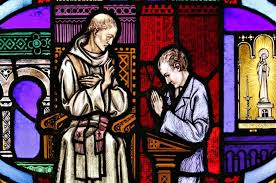 Confesión al aire libre(en el santuario de Guadalupe afuera en el estacionamiento parroquial )Sábados3: 00-4: 00PM inglés y 5: 30-6: 30PM español 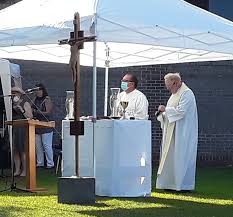 Misa al aire libre en el césped de la escuelaSábados  4:30 PM inglés y 6:30 PM españolDomingos8:30 AM español y 10:30 AM inglésPor favor traiga su propia silla y use una máscara. Cupo limitada a solo 100 